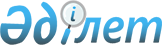 2010-2012 жылдарға арналған аудандық бюджет туралы
					
			Күшін жойған
			
			
		
					Ақмола облысы Жарқайың аудандық мәслихатының 2009 жылғы 23 желтоқсандағы № 4С-19/3 шешімі. Ақмола облысы Жарқайың ауданының Әділет басқармасында 2010 жылғы 13 қаңтарда № 1-12-119 тіркелді. Күші жойылды - Ақмола облысы Жарқайың аудандық мәслихатының 2011 жылғы 4 ақпандағы № 4С-29/8 шешімімен

       Ескерту. Күші жойылды - Ақмола облысы Жарқайың аудандық мәслихатының 2011.02.04 № 4С-29/8 шешімімен      2008 жылғы 4 желтоқсандағы Қазақстан Республикасының Бюджеттік Кодексінің 75 бабындағы 2 тармағына, 2001 жылғы 23 қаңтардағы Қазақстан Республикасының "Қазақстан Республикасындағы жергілікті мемлекеттік басқару және өзін-өзі басқару туралы" Заңының 6 бабы 1 тармағының 1 тармақшасына сәйкес Жарқайың аудандық мәслихаты ШЕШІМ ЕТТІ:



      1. 2010-2012 жылдарға арналған аудандық бюджет 1, 2 және 3 қосымшаларға сәйкес, оның ішінде 2010 жылға арналған келесі көлемдерде бекітілсін:

      1) кірістер - 1 762 117,4 мың теңге, оның ішінде:

      салықтық түсімдер – 184 759 мың теңге;

      салықтық емес түсімдерден - 8 908 мың теңге;

      негізгі капиталды сатудан түскен түсімдер - 9 310 мың теңге;

      ресми трансферттерден түскен түсімдер - 1 559 140,4 мың теңге;

      2) шығындар - 1 787 331,7 мың теңге;

      3) таза бюджеттік кредит беру - 28 027,1 мың теңге, оның ішінде:

      бюджеттік кредиттер - 28 487 мың теңге, бюджеттік кредиттерді өтеу - 459,9 мың теңге;

      4) қаржы активтерімен операциялар бойынша сальдо - 5 500 мың теңге, оның ішінде:

      қаржы активтерін сатып алудан - 5 500 мың теңге;

      5) бюджет тапшылығы - -58 741,4 мың теңге;

      6) бюджет тапшылығын қаржыландыру - 58 741,4 мың теңге.

      Ескерту. 1-тармаққа өзгерту енгізілді - Ақмола облысы Жарқайың аудандық мәслихатының 2010.04.12 № 4С-21/2 (қолданысқа енгізу тәртібін 3-тармақтан қараңыз); 2010.06.25 № 4С-22/4 (қолданысқа енгізу тәртібін 2-тармақтан қараңыз); 2010.07.23 № 4С-23/3 (қолданысқа енгізу тәртібін 3-тармақтан қараңыз); 2010.10.19  № 4С-25/2(қолданысқа енгізу тәртібін 3-тармақтан қараңыз); 2010.11.04 № 4С-27/2 қолданысқа енгізу тәртібін 3-тармақтан қараңыз) шешімдерімен



      2. Келесі көздердің есебінен аудандық бюджеттің кірістері бекітілсін:

      1) салықтық түсімдер, оның ішінде:

      жеке табыс салығы;

      әлеуметтік салығы;

      мүліктік салығы;

      жер салығы;

      көлік құралдарына салығы;

      бірыңғай жер салығы;

      акциздер;

      табиғи және басқа ресурстарды пайдаланғаны үшін түсетін түсімдер;

      кәсіпкерлік және кәсіби қызметтерді енгізуге жинақтар;

      мемлекеттік баж;

      2) салықтық емес түсімдер,оның ішінде:

      мемлекеттік кәсіпорындардан таза кіріс бөліктерінің түсімдері;

      коммуналдық меншікте табылатын мүліктерді жалға беруден кірістер;

      мемлекеттік бюджеттен қаржыландырылатын мемлекеттік мекемелердің тауарларды (жұмыстарды, қызметтерді) өткізуден түсетін түсімдер;

      мемлекеттік бюджеттен қаржыландырылатын, сондай-ақ Қазақстан Республикасы Ұлттық Банкінің бюджетінен (шығыстар сметасынан) ұсталатын және қаржыландырылатын мемлекеттік мекемелер салатын айыппұлдар, өсімпұлдар, санкциялар, өндіріп алулар;

      3) негізгі капиталды сатудан түсетін түсімдер, оның ішінде:

      жер сату;

      4) трансферттер түсімдері, оның ішінде:

      облыстық бюджеттен трансферттер.



      3. 2010 жылға арналған аудандық бюджетте облыстық бюджеттен трансферттер қарастырылғаны ескерілсін, оның ішінде субвенциялар 1 006 852 мың теңге және 552 288,4 мың теңге сомасында мақсатты трансферттер.

      Ескерту. 3-тармаққа өзгерту енгізілді - Ақмола облысы Жарқайың аудандық мәслихатының 2010.04.12 № 4С-21/2 (қолданысқа енгізу тәртібін 3-тармақтан қараңыз); 2010.06.25 № 4С-22/4 (қолданысқа енгізу тәртібін 2-тармақтан қараңыз); 2010.07.23 № 4С-23/3 (қолданысқа енгізу тәртібін 3-тармақтан қараңыз); 2010.10.19  № 4С-25/2(қолданысқа енгізу тәртібін 3-тармақтан қараңыз); 2010.11.04 № 4С-27/2 қолданысқа енгізу тәртібін 3-тармақтан қараңыз)шешімдерімен



      4. 2010 жылға арналған аудандық бюджетте республикалық бюджеттен білім беруге арналған 48 651 мың теңге сомасында мақсатты ағымдағы транферттердің қарастырылғаны ескерілсін, оның ішінде:

      30 673 мың теңге - білім беру орындарын жаңадан енгізуді ұстауға;

      9 632 мың теңге - Қазақстан Республикасында білім беруді дамытудың 2005-2010 жылдарға арналған Мемлекеттік бағдарламаны жүзеге асыруға;

      1 953 мың теңге - "Өзін-өзі тану" пәнін енгізуге.

      6 393 мың теңге - мектепке дейінгі білім беру ұйымдарында мемлекеттік білім беру тапсырысын іске асыруға.

      Көрсетілген мақсатты трансферттердің сомасын аудан бюджеті бойынша бөлу аудан әкімдігінің қаулысымен белгіленеді.

      Ескерту. 4-тармаққа өзгерту енгізілді - Ақмола облысы Жарқайың аудандық мәслихатының 2010.04.12 № 4С-21/2 (қолданысқа енгізу тәртібін 3-тармақтан қараңыз); 2010.11.04 № 4С-27/2 (қолданысқа енгізу тәртібін 3-тармақтан қараңыз) шешімдерімен



      5. 2010 жылға арналған аудандық бюджетте республикалық бюджеттен әлеуметтік қамтамасыз етуге арналған 8 068,1 мың теңге сомасындағы мақсатты ағымдағы трансферттердің қарастырылғаны ескерілсін, оның ішінде:

      3 168,1 мың теңге - Ұлы Отан Соғысының қатысушылары мен мүгедектеріне, сондай-ақ теңестірілген тұлғаларға, әскери қызметшілеріне, соның ішінде запасқа (отставкаға) босатылған, 1941 жылдың 22 маусымы мен 1945 жылдың 3 қыркүйегі аралығында майдандағы армия құрамына кірмеген әскери оқу орындарында, мекемелерде, әскери бөлімдерінде, әскери қызмет өткеріп жүргендерге, «1941-1945 жылдың Ұлы Отан соғысында Германияны жеңгені үшін» медальмен немесе «Жапонияны жеңгені үшін» медальмен марапатталғандарға, Ұлы Отан соғысы жылдары тылда алты ай кем емес жұмыс істеген (қызмет еткен) тұлғаларға және Ұлы Отан соғысының қатысушылары мен мүгедектеріне Қазақстан Республикасының аумақтарына, Тәуелсіз Мемлекеттер Достастығы елдеріне жол жүрісін қамтамасыз ету үшін біржолғы материалдық көмек төлеуге, сондай-ақ соларға және оларды ертіп жүрген тұлғаларға Ұлы Отан соғысындағы Жеңістің 65 жылдығына орай Мәскеу, Астана қалаларында мерекелік іс-шараларға қатысу үшін жол жүруіне, тұруына, тамақтануына шығыстарын төлеуге;

      4 900 мың теңге - мемлекеттік атаулы әлеуметтік көмек төлеуге және ең төменгі күнкөріс шегі мөлшерінің өсуіне байланысты, 18 жасқа дейінгі балаларға ай сайынғы мемлекеттік жәрдемақыларды төлеуге.

      Көрсетілген мақсатты трансферттердің сомасын аудан бюджеті бойынша бөлу аудан әкімдігінің қаулысымен белгіленеді.

      Ескерту. 5-тармаққа өзгерту енгізілді - Ақмола облысы Жарқайың аудандық мәслихатының 2010.04.12 № 4С-21/2 (қолданысқа енгізу тәртібін 3-тармақтан қараңыз); 2010.11.04 № 4С-27/2 (қолданысқа енгізу тәртібін 3-тармақтан қараңыз) шешімдерімен



      6. 2010 жылға арналған аудандық бюджетте республикалық бюджеттен Ақмола облысы Жарқайың ауданы Тасты-Талды селосындағы су жабдықтау жүйелеріне және су құбырын қайта жаңартуға 101 605 мың теңге сомасындағы мақсатты трансферттердің қарастырылғаны ескерілсін.

      Ескерту. 6-тармаққа өзгерту енгізілді - Ақмола облысы Жарқайың аудандық мәслихатының 2010.11.04 № 4С-27/2 (қолданысқа енгізу тәртібін 3-тармақтан қараңыз) шешімімен



      7. 2010 жылға арналған аудандық бюджетте республикалық бюджеттен ауыл шаруашылығын дамытуға арналған эпизоотияға қарсы іс-шараларды өткізуге 5 359 мың теңге сомасында мақсатты транферттердің қарастырылғаны ескерілсін.

      Ескерту. 7-тармаққа өзгерту енгізілді - Ақмола облысы Жарқайың аудандық мәслихатының 2010.04.12 № 4С-21/2 (қолданысқа енгізу тәртібін 3-тармақтан қараңыз) шешімімен



      8. 2010 жылға арналған аудандық бюджетте республикалық бюджеттен 172 300 мың теңге сомасындағы мақсатты трансферттер ескерілсін, оның ішінде:

      124 218 мың теңге - Қазақстан Республикасындағы тұрғын үй құрылысының 2008-2010 жылдарға арналған Мемлекеттік бағдарламасына сәйкес мемлекеттік коммуналдық тұрғын үй қорының тұрғын үйін салуға және (немесе) сатып алуға;

      48 082 мың теңге- Қазақстан Республикасындағы тұрғын үй құрылысының 2008-2010 жылдарға арналған мемлекеттік бағдарламасына сәйкес инженерлік- коммуникациялық инфрақұрылымды дамытуға, жайластыруға және (немесе) сатып алуға.

      Ескерту. 8-тармаққа өзгерту енгізілді - Ақмола облысы Жарқайың аудандық мәслихатының 2010.04.12 № 4С-21/2 (қолданысқа енгізу тәртібін 3-тармақтан қараңыз); 2010.06.25 № 4С-22/4 (қолданысқа енгізу тәртібін 2-тармақтан қараңыз); 2010.07.23 № 4С-23/3 (қолданысқа енгізу тәртібін 3-тармақтан қараңыз); 2010.10.19 № 4С-25/2 (қолданысқа енгізу тәртібін 3-тармақтан қараңыз) шешімдерімен



      9. 2010 жылға аудандық бюджетте республикалық бюджеттен 22 915 мың теңге сомасындағы мақсатты трансферттердің қарастырылғаны ескерілсін, оның ішінде:

      4 020 мың теңге - селолық елді мекендердегі әлеуметтік сала мамандарына әлеуметтік қолдау шараларын жүзеге асыруға;

      18 895 мың теңге - жергілікті атқарушы органдардың бөлімшелерінің ветеринария саласы бойынша ұстауға.

      Ескерту. 9-тармаққа өзгерту енгізілді - Ақмола облысы Жарқайың аудандық мәслихатының 2010.04.12 № 4С-21/2 (қолданысқа енгізу тәртібін 3-тармақтан қараңыз) шешімімен



      10. 2010 жылға арналған аудандық бюджетте республикалық бюджеттен селолық елді мекендердегі әлеуметтік сала мамандарын әлеуметтік қолдау шараларын жүзеге асыруға 28 487 мың теңге сомасындағы бюджеттік кредит қарастырылғаны ескерілсін.



      11. 2010 жылға арналған аудандық бюджетте бюджеттік саласында еңбек ақы төлеу қорының өзгертуіне байланысты облыстық бюджетке қайтаруға тиісті 50 756 мың теңге сомасында ағымдағы нысаналы трансферттер көзделгені ескерілсін;

      Ескерту. 11-тармаққа өзгерту енгізілді - Ақмола облысы Жарқайың аудандық мәслихатының 2010.04.12 № 4С-21/2 (қолданысқа енгізу тәртібін 3-тармақтан қараңыз) шешімімен



      12. 2010 жылға арналған аудандық бюджетте облыстық бюджеттен   19 890,3 мың теңге сомасында мақсатты ағымдағы трансферттер қарастырылғаны ескерілсін, оның ішінде:

      16 000 мың теңге - облыстық бюджеттің қаржысы есебінен салынған бала бақшалар мен мектептердің жұмыс істеуіне;

      512,3 мың теңге - Ұлы Отан соғысына қатысқандарға және оның мүгедектеріне коммуналдық шығындарды өтеуге әлеуметтік көмек көрсетуге;

      1 429 мың теңге- Жарқайың ауданының аз қамтылған отбасыларының колледждерде оқитын студенттерінің және Жарқайың ауданының ауылдық жерлердегі көп балалы отбасыларының оқу ақысын төлеуге.

      1 949 мың теңге - Ұлы Отан Соғысының қатысушылары мен мүгедектеріне, сондай-ақ теңестірілген тұлғаларға, әскери қызметшілеріне, соның ішінде запасқа (отставкаға) босатылған, 1941 жылдың 22 маусымы мен 1945 жылдың 3 қыркүйегі аралығында майдандағы армия құрамына кірмеген әскери оқу орындарында, мекемелерде, әскери бөлімдерінде, әскери қызмет өткеріп жүргендерге, «1941-1945 жылдың Ұлы Отан соғысында Германияны жеңгені үшін» медальмен немесе «Жапонияны жеңгені үшін» медальмен марапатталғандарға, Ұлы Отан соғысы жылдары тылда алты ай кем емес жұмыс істеген (қызмет еткен) тұлғаларға Ұлы Отан соғысындағы Жеңістің 65 жылдығына орай біржолға материалдық көмек төлеуге;

      Ескерту. 12-тармаққа өзгерту енгізілді - Ақмола облысы Жарқайың аудандық мәслихатының 2010.04.12 № 4С-21/2 (қолданысқа енгізу тәртібін 3-тармақтан қараңыз); 2010.07.23 № 4С-23/3 (қолданысқа енгізу тәртібін 3-тармақтан қараңыз); 2010.11.04 № 4С-27/2 (қолданысқа енгізу тәртібін 3-тармақтан қараңыз) шешімдерімен



      13. 2010 жылға арналған аудандық бюджетте аумақтық жұмыспен қамту стратегиясын жүзеге асыруға және кадрларды қайта дайындауға қарастырылған қаржылар ескерілсін, оның ішінде:

      республикалық бюджеттен – 143 500 мың теңге;

      жергілікті бюджеттен - 30 000 мың теңге.

      Ескерту. 13-тармаққа өзгерту енгізілді - Ақмола облысы Жарқайың аудандық мәслихатының 2010.10.19 № 4С-25/2(қолданысқа енгізу тәртібін 3-тармақтан қараңыз) шешімімен



      13-1. 2010 жылға арналған аудандық бюджетте 2010 жылдың 1 қаңтарында 30 714,3 мың теңге сомасында пайда болған бюджеттік қаражаттың бос қалдықтары белгіленген заңнама тәртібімен пайдаланғаны ескерілсін;

      Ескерту. 13-1-тармағымен толықтырылды - Ақмола облысы Жарқайың аудандық мәслихатының 2010.04.12 № 4С-21/2 (қолданысқа енгізу тәртібін 3-тармақтан қараңыз) шешімімен



      13-2. Аудандық бюджеттің шығындарында 2009 жылы пайдаланбаған 2 101 мың теңге сомасында облыстық бюджеттік нысаналы трансферттерді қайтару көзделгені ескерілсін;

      Ескерту. 13-2-тармағымен толықтырылды - Ақмола облысы Жарқайың аудандық мәслихатының 2010.04.12 № 4С-21/2 (қолданысқа енгізу тәртібін 3-тармақтан қараңыз) шешімімен



      13-3. 2010 жылға арналған аудандық бюджеттегі 459,9 мың теңге сомасындағы ауылдық елді мекендердегі әлеуметтік сала мамандарына әлеуметтік қолдау шараларын жүзеге асыруға республикалық бюджеттен бөлінген кредиттерді қайтару көзделгені ескерілсін.

      Ескерту. 13-3-тармағымен толықтырылды - Ақмола облысы Жарқайың аудандық мәслихатының 2010.11.04 № 4С-27/2 (қолданысқа енгізу тәртібін 3-тармақтан қараңыз) шешімімен



      14. 2010 жылға арналған аудандық жергілікті атқарушы органның резерві 1300 мың теңге сомасында бекітілсін.

      Ескерту. 14-тармаққа өзгерту енгізілді - Ақмола облысы Жарқайың аудандық мәслихатының 2010.04.12 № 4С-21/2 (қолданысқа енгізу тәртібін 3-тармақтан қараңыз) 2010.10.19 № 4С-25/2(қолданысқа енгізу тәртібін 3-тармақтан қараңыз) шешімдерімен



      15. Аудандық мәслихатпен келісілген тізбеге сәйкес ауылдық (селолық) жерлерде жұмыс істейтін денсаулық сақтау, әлеуметтік қамтамасыз ету, білім беру, мәдениет және спорт саласы қызметкерлерінің қызметтік жалақыларына осы қызмет түрлерімен қалалық жерлерде айналысатын мамандардың қызметтік жалақылары мен тарифтік ставкаларымен салыстырғанда жиырма бес пайызға жоғарылату белгіленсін.



      16. 2010 жылға арналған аудандық бюджеттің атқарылу процесінде секвестрге жатпайтын аудандық бюджеттік бағдарламалардың тізбесі 4 қосымшаға сәйкес бекітілсін.



      17. 2010 жылға арналған ауылдық (селолық) округтардың, ауылдың (селоның), кенттердің, аудандық маңызы бар қаланың, қаладағы әрбір ауданның бюджеттік бағдарламалар 5 қосымшаға сәйкес бекітілсін.



      18. Осы шешім Жарқайың ауданының Әділет басқармасында мемлекеттік тіркелген күннен бастап күшіне енеді және 2010 жылдың 1 қаңтарынан бастап қолданысқа енгізіледі.      Аудандық мәслихат

      сессиясының төрағасы                       А.Демьянов      Аудандық мәслихаттың

      хатшысы                                    Б. Швачкин      КЕЛІСІЛГЕН:      Жарқайың ауданының әкімі                   А.Қалжанов      Жарқайың ауданы бойынша

      салық басқармасының бастығы                Е.Шоламбаев      Жарқайың ауданының

      "Қаржы бөлімі" мемлекеттік

      мекемесінің бастығы                        Б.Ахметова      "Жарқайың ауданының экономика

      және бюджеттік жоспарлау бөлімі"

      мемлекеттік мекемесінің бастығы            З.Қоржымбаева

Жарқайың аудандық мәслихатының

2009 жылғы 23 желтоқсандағы № 4С-19/3

шешіміне 1 қосымша      Ескерту. 1 қосымша жаңа редакцияда - Ақмола облысы Жарқайың аудандық мәслихатының 2010.10.19 № 4С-25/2(қолданысқа енгізу тәртібін 3-тармақтан қараңыз); 2010.11.04 № 4С-27/2 (қолданысқа енгізу тәртібін 3-тармақтан қараңыз) шешімдерімен2010 жылға арналған аудандық бюджет

Жарқайың аудандық мәслихатының

2009 жылғы 23 желтоқсандағы № 4С-19/3

шешіміне 2 қосымша2011 жылға арналған аудандық бюджет

Жарқайың аудандық мәслихатының

2009 жылғы 23 желтоқсандағы № 4С-19/3

шешіміне 3 қосымша2012 жылға арналған аудандық бюджет

Жарқайың аудандық мәслихатының

2009 жылғы 23 желтоқсандағы № 4С-19/3

шешіміне 4 қосымша2010 жылға арналған аудандық бюджеттің

атқарылу үдерісінде секвестрленуге жатпайтың

аудандық бюджеттік бағдарламалардың тізімі

Жарқайың аудандық мәслихатының

2009 жылғы 23 желтоқсандағы № 4С-19/3

шешіміне 5 қосымша      Ескерту. 5 қосымша жаңа редакцияда - Ақмола облысы Жарқайың аудандық мәслихатының 2010.10.19 № 4С-25/2(қолданысқа енгізу тәртібін 3-тармақтан қараңыз) шешіміменҚаладағы аудан, аудандық маңызы бар қала,

кент, ауыл (село), ауылдық (селолық)

округ әкімінің аппараты
					© 2012. Қазақстан Республикасы Әділет министрлігінің «Қазақстан Республикасының Заңнама және құқықтық ақпарат институты» ШЖҚ РМК
				санаттарсыныптарсыныпшаАтауларСома12345I.Түсімдер1 762 117,41Салықтық түсімдер184 75901Табыс салығы11 6502Жеке табыс салығы11 65003Әлеуметтiк салық103 9221Әлеуметтік салық103 92204Меншiкке салынатын салықтар58 6521Мүлiкке салынатын салықтар29 6873Жер салығы7 5654Көлiк құралдарына салынатын салық13 9005Бірыңғай жер салығы7 50005Тауарларға, жұмыстарға және қызметтер көрсетуге салынатын iшкi салықтар8 9722Акциздер1 3003Табиғи және басқа ресурстарды пайдаланғаны үшiн түсетiн түсiмдер5 3004Кәсiпкерлiк және кәсiби қызметтi жүргiзгенi үшiн алынатын алымдар2 37208Заңдық мәнді іс-әрекеттерді жасағаны және (немесе) құжаттар бергені үшін оған уәкілеттігі бар мемлекеттік органдар немесе лауазымды адамдар алатын міндетті төлемдер1 5631Мемлекеттік баж1 5632Салықтық емес түсiмдер8 90801Мемлекет меншігінен түсетін түсімдер3245Мемлекет меншігіндегі мүлікті жалға беруден түсетін кірістер32402Мемлекеттік бюджеттен қаржыландырылатын мемлекеттік мекемелердің тауарларды (жұмыстарды, қызметтерді) өткізуінен түсетін түсімдер971Мемлекеттік бюджеттен қаржыландырылатын мемлекеттік мекемелердің тауарларды (жұмыстарды, қызметтерді) өткізуінен түсетін түсімдер9704Мемлекеттік бюджеттен қаржыландырылатын, сондай-ақ Қазақстан Республикасы Ұлттық Банкінің бюджетінен (шығыстар сметасынан) ұсталатын және қаржыландырылатын мемлекеттік мекемелер салатын айыппұлдар, өсімпұлдар, санкциялар, өндіріп алулар8 1581Мұнай секторы ұйымдарынан түсетін түсімдерді қоспағанда, мемлекеттік бюджеттен қаржыландырылатын, сондай-ақ Қазақстан Республикасы Ұлттық Банкінің бюджетінен (шығыстар сметасынан) ұсталатын және қаржыландырылатын мемлекеттік мекемелер салатын айыппұлдар, өсімпұлдар, санкциялар, өндіріп алулар8 15806Басқа да салықтық емес түсiмдер3291Басқа да салықтық емес түсiмдер3293Негізгі капиталды сатудан түсетін түсімдер9 31001Мемлекеттік мекемелерге бекітілген мемлекеттік мүлікті сату1001Мемлекеттік мекемелерге бекітілген мемлекеттік мүлікті сату10003Жердi және материалдық емес активтердi сату9 2101Жерді сату9 0002Материалдық емес активтерді сату 2104Ресми трансферттерден түсетін түсімдер 1 559 140,402Мемлекеттiк басқарудың жоғары тұрған органдарынан түсетiн трансферттер1 559 140,42Облыстық бюджеттен түсетiн трансферттер1 559 140,4Функционалдық топФункционалдық топФункционалдық топФункционалдық топСомаБюджеттік бағдарламалардың әкімшісіБюджеттік бағдарламалардың әкімшісіБюджеттік бағдарламалардың әкімшісіСомаБағдарламаБағдарламаСомаАтауыСомаII. Шығындар1 787 331,701Жалпы сипаттағы мемлекеттiк қызметтер 174 862112Аудан (облыстық маңызы бар қала) мәслихатының аппараты9 392001Аудан (облыстық маңызы бар қала) мәслихатының қызметін қамтамасыз ету жөніндегі қызметтер9 192004Мемлекеттік органдарды материалдық-техникалық жарақтандыру200122Аудан (облыстық маңызы бар қала) әкімінің аппараты31 789001Аудан (облыстық маңызы бар қала) әкімінің қызметін қамтамасыз ету жөніндегі қызметтер31 789123Қаладағы аудан, аудандық маңызы бар қала, кент, ауыл (село), ауылдық (селолық) округ әкімінің аппараты110 546001Қаладағы аудан, аудандық маңызы бар қаланың, кент, ауыл (село), ауылдық (селолық) округ әкімінің қызметін қамтамасыз ету жөніндегі қызметтер108 736023Мемлекеттік органдарды материалдық-техникалық жарақтандыру1 760024Ақпараттық жүйелер құру50452Ауданның (облыстық маңызы бар қаланың) қаржы бөлімі14 474001Аудандық бюджетті орындау және коммуналдық меншікті (облыстық маңызы бар қала) саласындағы мемлекеттік саясатты іске асыру жөніндегі қызметтер13 296002Ақпараттық жүйелер құру88003Салық салу мақсатында мүлікті бағалауды жүргізу142004Біржолғы талондарды беру жөніндегі жұмысты және біржолғы талондарды іске асырудан сомаларды жинаудың толықтығын қамтамасыз етуді ұйымдастыру322011Коммуналдық меншікке түскен мүлікті есепке алу, сақтау, бағалау және сату209019Мемлекеттік органдарды материалдық-техникалық жарақтандыру417453Ауданның (облыстық маңызы бар қаланың) экономика және бюджеттік жоспарлау бөлімі8 661001Экономикалық саясатты, мемлекеттік жоспарлау жүйесін қалыптастыру және дамыту және ауданды (облыстық маңызы бар қаланы) басқару саласындағы мемлекеттік саясатты іске асыру жөніндегі қызметтер8 601005Мемлекеттік органдарды материалдық-техникалық жарақтандыру6002Қорғаныс1 846122Аудан (облыстық маңызы бар қала) әкімінің аппараты1 846005Жалпыға бірдей әскери міндетті атқару шеңберіндегі іс-шаралар1 84603Қоғамдық тәртіп, қауіпсіздік, құқықтық, сот, қылмыстық- атқару қызметі495458Ауданның (облыстық маңызы бар қаланың) тұрғын үй-коммуналдық шаруашылығы, жолаушылар көлігі және автомобиль жолдары бөлімі495021Елдi мекендерде жол жүрісі қауiпсiздiгін қамтамасыз ету49504Бiлiм беру857 895,3464Ауданның (облыстық маңызы бар қаланың) білім беру бөлімі857 895,3001Жергілікті деңгейде білім беру саласындағы мемлекеттік саясатты іске асыру жөніндегі қызметтер10 947003Жалпы білім беру699 257,3004Ауданның (облыстық маңызы бар қаланың) мемлекеттік білім беру мекемелерінде білім беру жүйесін ақпараттандыру1 668005Ауданның (облыстық маңызы бар қаланың) мемлекеттiк бiлiм беру мекемелері үшiн оқулықтар сатып алу және жеткiзу7 266006Балалар үшін қосымша білім беру13 444009Мектепке дейінгі тәрбие ұйымдарының қызметін қамтамасыз ету125 31306Әлеуметтiк көмек және әлеуметтiк қамсыздандыру56 292,4451Ауданның (облыстық маңызы бар қаланың) жұмыспен қамту және әлеуметтік бағдарламалар бөлімі56 292,4001Жергілікті деңгейде халық үшін әлеуметтік бағдарламаларды жұмыспен қамтуды қамтамасыз етуді іске асыру саласындағы мемлекеттік саясатты іске асыру жөніндегі қызметтер 14 039002Еңбекпен қамту бағдарламасы12 994004Ауылдық жерлерде тұратын денсаулық сақтау, білім беру, әлеуметтік қамтамасыз ету, мәдениет және спорт мамандарына отын сатып алу Қазақстан Республикасының заңнамасына сәйкес әлеуметтік көмек көрсету2 730005Мемлекеттік атаулы әлеуметтік көмек 2 436006Тұрғын үй көмегі300007Жергілікті өкілетті органдардың шешімі бойынша азаматтардың жекелеген топтарына әлеуметтік көмек6 390,3010Үйден тәрбиеленіп оқытылатын мүгедек балаларды материалдық қамтамасыз ету96011Жәрдемақыларды және басқа да әлеуметтік төлемдерді есептеу, төлеу мен жеткізу бойынша қызметтерге ақы төлеу270014Мұқтаж азаматтарға үйде әлеуметтiк көмек көрсету4 22401618 жасқа дейінгі балаларға мемлекеттік жәрдемақылар6 395017Мүгедектерді оңалту жеке бағдарламасына сәйкес, мұқтаж мүгедектерді міндетті гигиеналық құралдармен қамтамасыз етуге, және ымдау тілі мамандарының, жеке көмекшілердің қызмет көрсету1 071019Ұлы Отан соғысындағы Жеңістің 65 жылдығына орай Ұлы Отан соғысының қатысушылары мен мүгедектеріне Тәуелсіз Мемлекеттер Достастығы елдері бойынша, Қазақстан Республикасының аумағы бойынша жол жүруін, сондай-ақ оларға және олармен бірге жүретін адамдарға Мәскеу, Астана қалаларында мерекелік іс-шараларға қатысуы үшін тамақтануына, тұруына, жол жүруіне арналған шығыстарын төлеуді қамтамасыз ету153,1020Ұлы Отан соғысындағы Жеңістің 65 жылдығына орай Ұлы Отан соғысының қатысушылары мен мүгедектеріне, сондай-ақ оларға теңестірілген, оның ішінде майдандағы армия құрамына кірмеген, 1941 жылғы 22 маусымнан бастап 1945 жылғы 3 қыркүйек аралығындағы кезеңде әскери бөлімшелерде, мекемелерде, әскери-оқу орындарында әскери қызметтен өткен, запасқа босатылған (отставка), «1941-1945 жж. Ұлы Отан соғысында Германияны жеңгенi үшiн» медалімен немесе «Жапонияны жеңгені үшін» медалімен марапатталған әскери қызметшілерге, Ұлы Отан соғысы жылдарында тылда кемінде алты ай жұмыс істеген (қызметте болған) адамдарға біржолғы материалдық көмек төлеу4 964022Мемлекеттік органдарды материалдық-техникалық жарақтандыру23007Тұрғын үй-коммуналдық шаруашылық349 345123Қаладағы аудан, аудандық маңызы бар қала, кент, ауыл (село), ауылдық (селолық) округ әкімінің аппараты5 320008Елді мекендерде көшелерді жарықтандыру2 078010Жерлеу орындарын күтіп-ұстау және туысы жоқ адамдарды жерлеу1 038011Елді мекендерді абаттандыру мен көгалдандыру1 840014Елді мекендерді сумен жабдықтауды ұйымдастыру364458Ауданның (облыстық маңызы бар қаланың) тұрғын үй-коммуналдық шаруашылығы, жолаушылар көлігі және автомобиль жолдары бөлімі158 846003Мемлекеттік тұрғын үй қорының сақталуын ұйымдастыру2 000012Сумен жабдықтау және су бөлу жүйесінің қызмет етуі 2 921016Елдi мекендердiң санитариясын қамтамасыз ету2 727018Елдi мекендердi абаттандыру және көгалдандыру6 698026Ауданның (облыстық маңызы бар қаланың) коммуналдық меншігіндегі жылу жүйелерін қолдануды ұйымдастыру2 000032Өңірлік жұмыспен қамту және кадрларды қайта даярлау стратегиясын іске асыру шеңберінде инженерлік коммуникациялық инфрақұрылымды дамыту және елді-мекендерді көркейту140 500033Инжернерлік- коммуникациялық инфрақұрылымды дамыту, орналастыру және (немесе) сатып алу2 000467Ауданның (облыстық маңызы бар қаланың) құрылыс бөлімі185 179003Мемлекеттік коммуналдық тұрғын үй қорының тұрғын үй құрылысы және (немесе) сатып алу137 097004Инженерлік коммуникациялық инфрақұрылымды дамыту, жайластыру және (немесе) сатып алу48 08208Мәдениет, спорт, туризм және ақпараттық кеңістiк83 949455Ауданның (облыстық маңызы бар қаланың) мәдениет және тілдерді дамыту бөлімі39 424001Жергілікті деңгейде тілдерді және мәдениетті дамыту саласындағы мемлекеттік саясатты іске асыру жөніндегі қызметтер4 296003Мәдени-демалыс жұмысын қолдау22 497006Аудандық (қалалық) кiтапханалардың жұмыс iстеуi11 793007Мемлекеттік тілді және Қазақстан халықтарының басқа да тілдерін дамыту838456Ауданның (облыстық маңызы бар қаланың) ішкі саясат бөлімі8 555001Жергілікті деңгейде аппарат, мемлекеттілікті нығайту және азаматтардың әлеуметтік сенімділігін қалыптастыруда мемлекеттік саясатты іске асыру жөніндегі қызметтер3 599002Газеттер мен журналдар арқылы мемлекеттік ақпараттық саясат жүргізу 3 000003Жастар саясаты саласындағы өңірлік бағдарламаларды іске асыру576005Телерадиохабарлау арқылы мемлекеттік ақпараттық саясат жүргізу1 380465Ауданның (облыстық маңызы бар қаланың) дене шынықтыру және спорт бөлімі6 970001Жергілікті деңгейде мәдениет және тілдерді дамыту саласындағы мемлекеттік саясатты іске асыру жөніндегі қызметтер3 855006Аудандық (облыстық маңызы бар қалалық) деңгейде спорттық жарыстар өткiзу1 358007Әртүрлi спорт түрлерi бойынша аудан (облыстық маңызы бар қала) құрама командаларының мүшелерiн дайындау және олардың облыстық спорт жарыстарына қатысуы1 757467Ауданның (облыстық маңызы бар қаланың) құрылыс бөлімі29 000008Спорт объектілерін дамыту29 00010Ауыл, су, орман, балық шаруашылығы, ерекше қорғалатын табиғи аумақтар, қоршаған ортаны және жануарлар дүниесін қорғау, жер қатынастары144 696453Ауданның (облыстық маңызы бар қаланың) экономика және бюджеттік жоспарлау бөлімі4 020099Республикалық бюджеттен берілетін нысаналы трансферттер есебiнен аудандардың бюджеттеріне ауылдық елді мекендер саласының мамандарын әлеуметтік қолдау шараларын іске асыру 4 020462Ауданның (облыстық маңызы бар қаланың) ауыл шаруашылық бөлімі12 205001Жергілікті деңгейде ауыл шаруашылығы саласындағы мемлекеттік саясатты іске асыру жөніндегі қызметтер 12 005007Мемлекеттік органдарды материалдық-техникалық жарақтандыру200463Ауданның (облыстық маңызы бар қаланың) жер қатынастары бөлімі10 701001Аудан (облыстық маңызы бар қала) аумағында жер қатынастарын реттеу саласындағы мемлекеттік саясатты іске асыру жөніндегі қызметтер6 610004Жердi аймақтарға бөлу жөнiндегi жұмыстарды ұйымдастыру4 091467Ауданның (облыстық маңызы бар қаланың) құрылыс бөлімі106 605012Су шаруашылығының объектілерін дамыту106 605473Ауданның (облыстық маңызы бар қаланың) ветеринария бөлімі11 165001Жергілікті деңгейде ветеринария саласындағы мемлекеттік саясатты іске асыру жөніндегі қызметтер4 944004Мемлекеттік органдарды материалдық-техникалық жарақтандыру380009Жануарлардың энзоотиялық аурулары бойынша ветеринариялық іс-шараларды жүргізу482011Эпизоотияға қарсы іс-шаралар жүргізу5 35911Өнеркәсіп, сәулет, қала құрылысы және құрылыс қызметі11 499467Ауданның (облыстық маңызы бар қаланың) құрылыс бөлімі5 312001Құрылыс, сәулет және қала құрылысы бөлімінің қызметін қамтамасыз ету жөніндегі қызметтер5 312468Ауданның (облыстық маңызы бар қаланың) сәулет және қала құрылысы бөлімі6 187001Жергілікті деңгейде сәулет және қала құрылысы саласындағы мемлекеттік саясатты іске асыру жөніндегі қызметтер3 998003Ауданның қала құрылысы даму аумағын және елді мекендердің бас жоспарлары схемаларын әзірлеу1 900005Мемлекеттік органдарды материалдық-техникалық жарақтандыру28912Көлiк және коммуникация42 952123Қаладағы аудан, аудандық маңызы бар қала, кент, ауыл (село), ауылдық (селолық) округ әкімінің аппараты24 147013Аудандық маңызы бар қалаларда, кенттерде, ауылдарда (селоларда), ауылдық (селолық) округтерде автомобиль жолдарының жұмыс істеуін қамтамасыз ету4 147020Өңірлік жұмыспен қамту және кадрларды қайта даярлау стратегиясын іске асыру шеңберінде елді-мекендер көшелерін жөндеу және ұстау20 000458Ауданның (облыстық маңызы бар қаланың) тұрғын үй-коммуналдық шаруашылығы, жолаушылар көлігі және автомобиль жолдары бөлімі18 805008Өңірлік жұмыспен қамту және кадрларды қайта даярлау стратегиясын іске асыру шеңберінде аудандық маңызы бар автомобиль жолдарын, қала және елді-мекендер көшелерін жөндеу және ұстау10 000023Автомобиль жолдарының жұмыс істеуін қамтамасыз ету8 80513Басқалар10 643452Ауданның (облыстық маңызы бар қаланың) қаржы бөлімі1 300012Ауданның (облыстық маңызы бар қаланың) жергілікті атқарушы органының резерві1 300458Ауданның (облыстық маңызы бар қаланың) тұрғын үй-коммуналдық шаруашылығы, жолаушылар көлігі және автомобиль жолдары бөлімі5 437001Жергілікті деңгейде тұрғын үй-коммуналдық шаруашылығы, жолаушылар көлігі және автомобиль жолдары саласындағы мемлекеттік саясатты іске асыру жөніндегі қызметтер5 095014Мемлекеттік органдарды материалдық-техникалық жарақтандыру342469Ауданның (облыстық маңызы бар қаланың) кәсіпкерлік бөлімі3 906001Жергілікті деңгейде кәсіпкерлік пен өнеркәсіпті дамыту саласындағы мемлекеттік саясатты іске асыру жөніндегі қызметтер3 633003Кәсіпкерлік қызметті қолдау123005Мемлекеттік органдарды материалдық-техникалық жарақтандыру15015Трансферттер52 857452Ауданның (облыстық маңызы бар қаланың) қаржы бөлімі52 857006Нысаналы пайдаланылмаған (толық пайдаланылмаған) трансферттерді қайтару2 101020Бюджет саласындағы еңбекақы төлеу қорының өзгеруіне байланысты жоғары тұрған бюджеттерге берілетін ағымдағы нысаналы трансферттер50 756III. Таза бюджеттiк кредит беру 28 027,1БЮДЖЕТТІК КРЕДИТТЕР28 48710Ауыл, су, орман, балық шаруашылығы, ерекше қорғалатын табиғи аумақтар, қоршаған ортаны және жануарлар дүниесін қорғау, жер қатынастары28 487453Ауданның (облыстық маңызы бар қаланың) экономика және бюджеттік жоспарлау бөлімі28 487006Ауылдық елді мекендердің әлеуметтік саласының мамандарын әлеуметтік қолдау шараларын іске асыру үшін жергілікті атқарушы органдарға берілетін бюджеттік кредиттер28 487БЮДЖЕТТІК КРЕДИТТЕРДІ ӨТЕУ459,95Бюджеттік кредиттерді өтеу459,901Мемлекеттік бюджеттен берілген бюджеттік кредиттерді өтеу459,91Жеке тұлғаларға жергілікті бюджеттен берілген бюджеттік кредиттерді өтеу459,9IV. Қаржы активтерiмен жасалатын операциялар бойынша сальдо 5 500Қаржы активтерiн сатып алу 5 50013Басқалар5 500452Ауданның (облыстық маңызы бар қаланың) қаржы бөлімі5 500014Заңды тұлғалардың жарғылық капиталын қалыптастыру немесе ұлғайту5 500Мемлекеттің қаржы активтерін сатудан түсетін түсімдер0V. Бюджет тапшылығы (профицит) -58 741,4VI. Бюджет тапшылығын қаржыландыру (профицитті пайдалану)58 741,47ҚАРЫЗДАР ТҮСІМІ28 48701Мемлекеттік ішкі қарыздар 28 4872Қарыз алу келісім-шарттары28 48716Қарыздарды өтеу459,9452Ауданның (облыстық маңызы бар қаланың) қаржы бөлімі459,9008Жергiлiктi атқарушы органдардың борышын өтеу459,98Бюджет қаражаттарының пайдаланылатын қалдықтары30 714,301Бюджет қаражатының қалдықтары30 714,31Бюджет қаражатының бос қалдықтары30 714,3са-

нат-

тарсы-

нып-

тарсы-

нып-

шаАтауларСома12345I.Түсімдер1 302 2881Салықтық түсімдер186 20901Табыс салығы12 9602Жеке табыс салығы12 96003Әлеуметтiк салық112 3801Әлеуметтік салық112 38004Меншiкке салынатын салықтар50 0131Мүлiкке салынатын салықтар22 0173Жер салығы7 5284Көлiк құралдарына салынатын салық13 4785Бірыңғай жер салығы6 99005Тауарларға, жұмыстарға және қызметтер көрсетуге салынатын iшкi салықтар8 8602Акциздер1 4193Табиғи және басқа ресурстарды пайдаланғаны үшiн түсетiн түсiмдер4 6604Кәсiпкерлiк және кәсiби қызметтi жүргiзгенi үшiн алынатын алымдар2 78108Заңдық мәнді іс-әрекеттерді жасағаны және (немесе) құжаттар бергені үшін оған уәкілеттігі бар мемлекеттік органдар немесе лауазымды адамдар алатын міндетті төлемдер1 9961Мемлекеттік баж1 9962Салықтық емес түсiмдер6 32501Мемлекет меншігінен түсетін түсімдер3485Мемлекет меншігіндегі мүлікті жалға беруден түсетін кірістер34804Мемлекеттік бюджеттен қаржыландырылатын, сондай-ақ Қазақстан Республикасы Ұлттық Банкінің бюджетінен (шығыстар сметасынан) ұсталатын және қаржыландырылатын мемлекеттік мекемелер салатын айыппұлдар, өсімпұлдар, санкциялар, өндіріп алулар5 9771Мұнай секторы ұйымдарынан түсетін түсімдерді қоспағанда, мемлекеттік бюджеттен қаржыландырылатын, сондай-ақ Қазақстан Республикасы Ұлттық Банкінің бюджетінен (шығыстар сметасынан) ұсталатын және қаржыландырылатын мемлекеттік мекемелер салатын айыппұлдар, өсімпұлдар, санкциялар, өндіріп алулар5 9773Негізгі капиталды сатудан түсетін түсімдер23 85403Жердi және материалдық емес активтердi сату23 8541Жерді сату23 8544Ресми трансферттерден түсетін түсімдер1 085 90002Мемлекеттiк басқарудың жоғары тұрған органдарынан түсетiн трансферттер1 085 9002Облыстық бюджеттен түсетiн трансферттер1 085 900Функционалдық топФункционалдық топФункционалдық топФункционалдық топСомаБюджеттік бағдарламалардың әкімшісіБюджеттік бағдарламалардың әкімшісіБюджеттік бағдарламалардың әкімшісіСомаБағдарламаБағдарламаСомаАтауыСомаII. Шығындар1 302 28801Жалпы сипаттағы мемлекеттiк қызметтер177 389112Аудан (облыстық маңызы бар қала) мәслихатының аппараты12 014001Аудан (облыстық маңызы бар қала) мәслихатының қызметін қамтамасыз ету жөніндегі қызметтер12 014122Аудан (облыстық маңызы бар қала) әкімінің аппараты36 768001Аудан (облыстық маңызы бар қала) әкімінің қызметін қамтамасыз ету жөніндегі қызметтер36 768123Қаладағы аудан, аудандық маңызы бар қала, кент, ауыл  (село), ауылдық (селолық) округ әкімінің аппараты102 478001Қаладағы аудан, аудандық маңызы бар қаланың, кент, ауыл (село), ауылдық (селолық) округ әкімінің қызметін қамтамасыз ету жөніндегі қызметтер102 478452Ауданның (облыстық маңызы бар қаланың) қаржы бөлімі16 121001Аудандық бюджетті орындау және коммуналдық меншікті (облыстық маңызы бар қала) саласындағы мемлекеттік саясатты іске асыру жөніндегі қызметтер15 624003Салық салу мақсатында мүлікті бағалауды жүргізу167004Біржолғы талондарды беру жөніндегі жұмысты және біржолғы талондарды іске асырудан сомаларды жинаудың толықтығын қамтамасыз етуді ұйымдастыру330453Ауданның (облыстық маңызы бар қаланың) экономика және бюджеттік жоспарлау бөлімі10 008001Экономикалық саясатты, мемлекеттік жоспарлау жүйесін қалыптастыру және дамыту және аудандық (облыстық маңызы бар қаланы) басқару саласындағы мемлекеттік саясатты іске асыру жөніндегі қызметтер10 00802Қорғаныс1 354122Аудан (облыстық маңызы бар қала) әкімінің аппараты1 354005Жалпыға бірдей әскери міндетті атқару шеңберіндегі іс-шаралар1 35404Бiлiм беру861606464Ауданның (облыстық маңызы бар қаланың) білім беру бөлімі861606001Жергілікті деңгейде білім беру саласындағы мемлекеттік саясатты іске асыру жөніндегі қызметтер11584003Жалпы білім беру719675006Балалар үшін қосымша білім беру15676009Мектепке дейінгі тәрбие ұйымдарының қызметін қамтамасыз ету11467106Әлеуметтiк көмек және әлеуметтiк қамсыздандыру55 570451Ауданның (облыстық маңызы бар қаланың) жұмыспен қамту және әлеуметтік бағдарламалар бөлімі55 570001Жергілікті деңгейде облыстың жұмыспен қамтуды қамтамасыз ету және үшін әлеуметтік бағдарламаларды іске асыру саласындағы мемлекеттік саясатты іске асыру жөніндегі қызметтер16 660002Еңбекпен қамту бағдарламасы14 588004Ауылдық жерлерде тұратын денсаулық сақтау, білім беру, әлеуметтік қамтамасыз ету, мәдениет және спорт мамандарына отын сатып алу Қазақстан Республикасының заңнамасына сәйкес әлеуметтік көмек көрсету3 000005Мемлекеттік атаулы әлеуметтік көмек3 430006Тұрғын үй көмегі809007Жергілікті өкілетті органдардың шешімі бойынша азаматтардың жекелеген топтарына әлеуметтік көмек4 867010Үйден тәрбиеленіп оқытылатын мүгедек балаларды материалдық қамтамасыз ету213011Жәрдемақыларды және басқа да әлеуметтік төлемдерді есептеу, төлеу мен жеткізу бойынша қызметтерге ақы төлеу264014Мұқтаж азаматтарға үйде әлеуметтiк көмек көрсету4 77501618 жасқа дейінгі балаларға мемлекеттік жәрдемақылар5 770017Мүгедектерді оңалту жеке бағдарламасына сәйкес, мұқтаж мүгедектерді міндетті гигиеналық құралдармен қамтамасыз етуге, және ымдау тілі мамандарының, жеке көмекшілердің қызмет көрсету1 19407Тұрғын үй-коммуналдық шаруашылық3983123Қаладағы аудан, аудандық маңызы бар қала, кент, ауыл  (село), ауылдық (селолық) округ әкімінің аппараты1 500008Елді мекендерде көшелерді жарықтандыру1 000010Жерлеу орындарын күтіп-ұстау және туысы жоқ адамдарды жерлеу500458Ауданның (облыстық маңызы бар қаланың) тұрғын үй-коммуналдық шаруашылығы, жолаушылар көлігі және автомобиль жолдары бөлімі2483016Елдi мекендердiң санитариясын қамтамасыз ету1 000018Елдi мекендердi абаттандыру және көгалдандыру1 48308Мәдениет, спорт, туризм және ақпараттық кеңістiк57 959455Ауданның (облыстық маңызы бар қаланың) мәдениет және тілдерді дамыту бөлімі42 720001Жергілікті деңгейде тілдерді және мәдениетті дамыту саласындағы мемлекеттік саясатты іске асыру жөніндегі қызметтер3 959003Мәдени-демалыс жұмысын қолдау23 957006Аудандық (қалалық) кiтапханалардың жұмыс iстеуi13 907007Мемлекеттік тілді және Қазақстан халықтарының  басқа да тілдерін дамыту897456Ауданның (облыстық маңызы бар қаланың) ішкі саясат бөлімі8 292001Жергілікті деңгейде аппарат, мемлекеттік нығайту және азаматтардың әлеуметтік сенімділігін қалыптастыруда мемлекеттік саясатты іске асыру жөніндегі қызметтер3 926002Газеттер мен журналдар арқылы мемлекеттік ақпараттық саясат жүргізу 3 210005Телерадиохабарлары арқылы мемлекеттік ақпараттық саясат жүргізу1 156465Ауданның (облыстық маңызы бар қаланың) дене шынықтыру және спорт бөлімі6 947001Жергілікті деңгейде мәдениет және тілдерді дамыту саласындағы мемлекеттік саясатты іске асыру жөніндегі қызметтер3 985006Аудандық (облыстық маңызы бар қалалық) деңгейде спорттық жарыстар өткiзу1 453007Әртүрлi спорт түрлерi бойынша аудан (облыстық маңызы бар қала)  құрама командаларының мүшелерiн дайындау және олардың облыстық спорт жарыстарына қатысуы1 50910Ауыл, су, орман, балық шаруашылығы, ерекше қорғалатын табиғи аумақтар, қоршаған ортаны және жануарлар дүниесін қорғау, жер қатынастары119 021462Ауданның (облыстық маңызы бар қаланың) ауыл шаруашылық бөлімі11 319001Жергілікті деңгейде ауыл шаруашылығы саласындағы мемлекеттік саясатты іске асыру жөніндегі қызметтер11 319463Ауданның (облыстық маңызы бар қаланың) жер қатынастары бөлімі7 027001Аудан (облыстық маңызы бар қала) аумағында жер қатынастарын реттеу саласындағы мемлекеттік саясатты іске асыру жөніндегі қызметтер7 027467Ауданның (облыстық маңызы бар қаланың) құрылыс бөлімі100 675012Сумен жабдықтау жүйесін дамыту100 67511Өнеркәсіп, сәулет, қала құрылысы және құрылыс қызметі11 038467Ауданның (облыстық маңызы бар қаланың) құрылыс бөлімі6 270001Құрылыс, сәулет және қала құрылысы бөлімінің қызметін қамтамасыз ету жөніндегі қызметтер6 270468Ауданның (облыстық маңызы бар қаланың) сәулет және қала құрылысы бөлімі4 768001Жергілікті деңгейде сәулет және қала құрылысы саласындағы мемлекеттік саясатты іске асыру жөніндегі қызметтер4 76812Көлiк және коммуникация2 000458Ауданның (облыстық маңызы бар қаланың) тұрғын үй-коммуналдық шаруашылығы, жолаушылар көлігі және автомобиль жолдары бөлімі2 000023Автомобиль жолдарының жұмыс істеуін қамтамасыз ету2 00013Басқалар12 368452Ауданның (облыстық маңызы бар қаланың) қаржы бөлімі2 839012Ауданның (облыстық маңызы бар қаланың) жергілікті атқарушы органының резерві2 839458Ауданның (облыстық маңызы бар қаланың) тұрғын үй-коммуналдық шаруашылығы, жолаушылар көлігі және автомобиль жолдары бөлімі5 371001Жергілікті деңгейде тұрғын үй-коммуналдық шаруашылығы, жолаушылар көлігі және автомобиль жолдары саласындағы мемлекеттік саясатты іске асыру жөніндегі қызметтер5 371469Ауданның (облыстық маңызы бар қаланың) кәсіпкерлік бөлімі4 158001Жергілікті деңгейде кәсіпкерлік пен өнеркәсіпті дамыту саласындағы мемлекеттік саясатты іске асыру жөніндегі қызметтер4 158III. Таза бюджеттiк кредит беру0IV. Қаржы активтерiмен жасалатын операциялар бойынша сальдо0V. Бюджет тапшылығы (профицит)0VI. Бюджет тапшылығын қаржыландыру (профицитті пайдалану)0са-

нат-

тарсы-

нып-

тарсы-

нып-

шаАтауларСома12345I.Түсімдер1 372 5301Салықтық түсімдер193 47401Табыс салығы13 9752Жеке табыс салығы13 97503Әлеуметтiк салық113 2811Әлеуметтік салық113 28104Меншiкке салынатын салықтар53 7211Мүлiкке салынатын салықтар23 2913Жер салығы8 0584Көлiк құралдарына салынатын салық14 8765Бірыңғай жер салығы7 49605Тауарларға, жұмыстарға және қызметтер көрсетуге салынатын iшкi салықтар9 3442Акциздер1 4193Табиғи және басқа ресурстарды пайдаланғаны үшiн түсетiн түсiмдер4 9644Кәсiпкерлiк және кәсiби қызметтi жүргiзгенi үшiн алынатын алымдар2 96108Заңдық мәнді іс-әрекеттерді жасағаны және (немесе) құжаттар бергені үшін оған уәкілеттігі бар мемлекеттік органдар немесе лауазымды адамдар алатын міндетті төлемдер3 1531Мемлекеттік баж3 1532Салықтық емес түсiмдер6 75901Мемлекет меншігінен түсетін түсімдер3715Мемлекет меншігіндегі мүлікті жалға беруден түсетін кірістер37104Мемлекеттік бюджеттен қаржыландырылатын, сондай-ақ Қазақстан Республикасы Ұлттық Банкінің бюджетінен (шығыстар сметасынан) ұсталатын және қаржыландырылатын мемлекеттік мекемелер салатын айыппұлдар, өсімпұлдар, санкциялар, өндіріп алулар6 3881Мұнай секторы ұйымдарынан түсетін түсімдерді қоспағанда, мемлекеттік бюджеттен қаржыландырылатын, сондай-ақ Қазақстан Республикасы Ұлттық Банкінің бюджетінен (шығыстар сметасынан) ұсталатын және қаржыландырылатын мемлекеттік мекемелер салатын айыппұлдар, өсімпұлдар, санкциялар, өндіріп алулар6 3883Негізгі капиталды сатудан түсетін түсімдер24 18503Жердi және материалдық емес активтердi сату24 1851Жерді сату24 1854Ресми трансферттерден түсетін түсімдер1 148 11202Мемлекеттiк басқарудың жоғары тұрған органдарынан түсетiн трансферттер1 148 1122Облыстық бюджеттен түсетiн трансферттер1 148 112Функционалдық топФункционалдық топФункционалдық топФункционалдық топСомаБюджеттік бағдарламалардың әкімшісіБюджеттік бағдарламалардың әкімшісіБюджеттік бағдарламалардың әкімшісіСомаБағдарламаБағдарламаСомаАтауыСомаII. Шығындар1 372 53001Жалпы сипаттағы мемлекеттiк қызметтер196 837112Аудан (облыстық маңызы бар қала) мәслихатының аппараты13 308001Аудан (облыстық маңызы бар қала) мәслихатының қызметін қамтамасыз ету жөніндегі қызметтер13 308122Аудан (облыстық маңызы бар қала) әкімінің аппараты40 711001Аудан (облыстық маңызы бар қала) әкімінің қызметін қамтамасыз ету жөніндегі қызметтер40 711123Қаладағы аудан, аудандық маңызы бар қала, кент, ауыл  (село), ауылдық (селолық) округ әкімінің аппараты113 608001Қаладағы аудан, аудандық маңызы бар қаланың, кент, ауыл (село), ауылдық (селолық) округ әкімінің қызметін қамтамасыз ету жөніндегі қызметтер113 608452Ауданның (облыстық маңызы бар қаланың) қаржы бөлімі17 895001Аудандық бюджетті орындау және коммуналдық меншікті (облыстық маңызы бар қала) саласындағы мемлекеттік саясатты іске асыру жөніндегі қызметтер17 343003Салық салу мақсатында мүлікті бағалауды жүргізу179004Біржолғы талондарды беру жөніндегі жұмысты және біржолғы талондарды іске асырудан сомаларды жинаудың толықтығын қамтамасыз етуді ұйымдастыру373453Ауданның (облыстық маңызы бар қаланың) экономика және бюджеттік жоспарлау бөлімі11 315001Экономикалық саясатты, мемлекеттік жоспарлау жүйесін қалыптастыру және дамыту және аудандық (облыстық маңызы бар қаланы) басқару саласындағы мемлекеттік саясатты іске асыру жөніндегі қызметтер11 31502Қорғаныс1 469122Аудан (облыстық маңызы бар қала) әкімінің аппараты1 469005Жалпыға бірдей әскери міндетті атқару шеңберіндегі іс-шаралар1 46904Бiлiм беру993575464Ауданның (облыстық маңызы бар қаланың) білім беру бөлімі993575001Жергілікті деңгейде білім беру саласындағы мемлекеттік саясатты іске асыру жөніндегі қызметтер12727003Жалпы білім беру836701006Балалар үшін қосымша білім беру17172009Мектепке дейінгі тәрбие ұйымдарының қызметін қамтамасыз ету12697506Әлеуметтiк көмек және әлеуметтiк қамсыздандыру63 240451Ауданның (облыстық маңызы бар қаланың) жұмыспен қамту және әлеуметтік бағдарламалар бөлімі63 240001Жергілікті деңгейде облыстың жұмыспен қамтуды қамтамасыз ету және үшін әлеуметтік бағдарламаларды іске асыру саласындағы мемлекеттік саясатты іске асыру жөніндегі қызметтер18 684002Еңбекпен қамту бағдарламасы17 648004Ауылдық жерлерде тұратын денсаулық сақтау, білім беру, әлеуметтік қамтамасыз ету, мәдениет және спорт мамандарына отын сатып алу Қазақстан Республикасының заңнамасына сәйкес әлеуметтік көмек көрсету4 000005Мемлекеттік атаулы әлеуметтік көмек3 670006Тұрғын үй көмегі866007Жергілікті өкілетті органдардың шешімі бойынша азаматтардың жекелеген топтарына әлеуметтік көмек5 208010Үйден тәрбиеленіп оқытылатын мүгедек балаларды материалдық қамтамасыз ету228011Жәрдемақыларды және басқа да әлеуметтік төлемдерді есептеу, төлеу мен жеткізу бойынша қызметтерге ақы төлеу304014Мұқтаж азаматтарға үйде әлеуметтiк көмек көрсету5 19401618 жасқа дейінгі балаларға мемлекеттік жәрдемақылар6 171017Мүгедектерді оңалту жеке бағдарламасына сәйкес, мұқтаж мүгедектерді міндетті гигиеналық құралдармен қамтамасыз етуге, және ымдау тілі мамандарының, жеке көмекшілердің қызмет көрсету1 26707Тұрғын үй-коммуналдық шаруашылық4227123Қаладағы аудан, аудандық маңызы бар қала, кент, ауыл  (село), ауылдық (селолық) округ әкімінің аппараты1 500008Елді мекендерде көшелерді жарықтандыру1 000010Жерлеу орындарын күтіп-ұстау және туысы жоқ адамдарды жерлеу500458Ауданның (облыстық маңызы бар қаланың) тұрғын үй-коммуналдық шаруашылығы, жолаушылар көлігі және автомобиль жолдары бөлімі2727016Елдi мекендердiң санитариясын қамтамасыз ету1 000018Елдi мекендердi абаттандыру және көгалдандыру1 72708Мәдениет, спорт, туризм және ақпараттық кеңістiк65 162455Ауданның (облыстық маңызы бар қаланың) мәдениет және тілдерді дамыту бөлімі48 549001Жергілікті деңгейде тілдерді және мәдениетті дамыту саласындағы мемлекеттік саясатты іске асыру жөніндегі қызметтер4 377003Мәдени-демалыс жұмысын қолдау27 678006Аудандық (қалалық) кiтапханалардың жұмыс iстеуi15 535007Мемлекеттік тілді және Қазақстан халықтарының басқа да тілдерін дамыту959456Ауданның (облыстық маңызы бар қаланың) ішкі саясат бөлімі9 036001Жергілікті деңгейде аппарат, мемлекеттік нығайту және азаматтардың әлеуметтік сенімділігін қалыптастыруда мемлекеттік саясатты іске асыру жөніндегі қызметтер4 364002Газеттер мен журналдар арқылы мемлекеттік ақпараттық саясат жүргізу 3 435005Телерадиохабарлары арқылы мемлекеттік ақпараттық саясат жүргізу1 237465Ауданның (облыстық маңызы бар қаланың) дене шынықтыру және спорт бөлімі7 577001Жергілікті деңгейде мәдениет және тілдерді дамыту саласындағы мемлекеттік саясатты іске асыру жөніндегі қызметтер4 407006Аудандық (облыстық маңызы бар қалалық)  деңгейде спорттық жарыстар өткiзу1 555007Әртүрлi спорт түрлерi бойынша аудан (облыстық маңызы бар қала) құрама командаларының мүшелерiн дайындау және олардың облыстық спорт жарыстарына қатысуы1 61510Ауыл, су, орман, балық шаруашылығы, ерекше қорғалатын табиғи аумақтар, қоршаған ортаны және жануарлар дүниесін қорғау, жер қатынастары20 236462Ауданның (облыстық маңызы бар қаланың) ауыл шаруашылық бөлімі12 396001Жергілікті деңгейде ауыл шаруашылығы саласындағы мемлекеттік саясатты іске асыру жөніндегі қызметтер12 396463Ауданның (облыстық маңызы бар қаланың) жер қатынастары бөлімі7 840001Аудан (облыстық маңызы бар қала) аумағында жер қатынастарын реттеу саласындағы мемлекеттік саясатты іске асыру жөніндегі қызметтер7 84011Өнеркәсіп, сәулет, қала құрылысы және құрылыс қызметі12 138467Ауданның (облыстық маңызы бар қаланың) құрылыс бөлімі6 850001Құрылыс, сәулет және қала құрылысы бөлімінің қызметін қамтамасыз ету жөніндегі қызметтер6 850468Ауданның (облыстық маңызы бар қаланың) сәулет және қала құрылысы бөлімі5 288001Жергілікті деңгейде сәулет және қала құрылысы саласындағы мемлекеттік саясатты іске асыру жөніндегі қызметтер5 28812Көлiк және коммуникация2 000458Ауданның (облыстық маңызы бар қаланың) тұрғын үй-коммуналдық шаруашылығы, жолаушылар көлігі және автомобиль жолдары бөлімі2 000023Автомобиль жолдарының жұмыс істеуін қамтамасыз ету2 00013Басқалар13 646452Ауданның (облыстық маңызы бар қаланың) қаржы бөлімі2 976012Ауданның (облыстық маңызы бар қаланың) жергілікті атқарушы органының резерві2 976458Ауданның (облыстық маңызы бар қаланың) тұрғын үй-коммуналдық шаруашылығы, жолаушылар көлігі және автомобиль жолдары бөлімі6 018001Жергілікті деңгейде тұрғын үй-коммуналдық шаруашылығы, жолаушылар көлігі және автомобиль жолдары саласындағы мемлекеттік саясатты іске асыру жөніндегі қызметтер6 018469Ауданның (облыстық маңызы бар қаланың) кәсіпкерлік бөлімі4 652001Жергілікті деңгейде кәсіпкерлік пен өнеркәсіпті дамыту саласындағы мемлекеттік саясатты іске асыру жөніндегі қызметтер4 652III. Таза бюджеттiк кредит беру0IV. Қаржы активтерiмен жасалатын операциялар бойынша сальдо0V. Бюджет тапшылығы (профицит)0VI. Бюджет тапшылығын қаржыландыру (профицитті пайдалану)0АтауларБiлiм беруЖалпы білім беруФункциональная группаФункциональная группаФункциональная группаФункциональная группаСуммаАдминистратор бюджетных программАдминистратор бюджетных программАдминистратор бюджетных программСуммаПрограммаПрограммаСуммаНаименованиеСумма01Государственные услуги общего характера110 546123Аппарат акима района в городе, города районного значения, поселка, аула (села), аульного (сельского) округа110 546001Услуги по обеспечению деятельности акима района в городе, города районного значения, поселка, аула (села), аульного (сельского) округа108 736Аппарат акима города Державинск Жаркаинского района15 609Аппарат акима Бирсуатского сельского округа Жаркаинского района5 073Аппарат акима Валихановского сельского округа Жаркаинского района5 644Аппарат акима Гастелловского сельского округа Жаркаинского района5 011Аппарат акима Далабайского сельского округа Жаркаинского района5 344Аппарат акима Жанадалинского сельского округа Жаркаинского района11 775Аппарат акима Костычевского сельского округа Жаркаинского района6 244Аппарат акима Кумсуатского сельского округа Жаркаинского района5 525Аппарат акима Львовского сельского округа Жаркаинского района5 401Аппарат акима Нахимовского сельского округа Жаркаинского района7 391Аппарат акима Отрадного сельского округа Жаркаинского района5 677Аппарат акима Пригородного сельского округа Жаркаинского района5 178Аппарат акима Пятигорского сельского округа Жаркаинского района4 853Аппарат акима Тасоткельского сельского округа Жаркаинского района5 283Аппарат акима Тассуатского сельского округа Жаркаинского района4 719Аппарат акима Ушкарасуского сельского округа Жаркаинского района4 615Аппарат акима Шойындыкольского сельского округа Жаркаинского района5 394023Материально-техническое оснащение государственных органов1 760Аппарат акима города Державинск Жаркаинского района240Аппарат акима Бирсуатского сельского округа Жаркаинского района95Аппарат акима Валихановского сельского округа Жаркаинского района95Аппарат акима Гастелловского сельского округа Жаркаинского района95Аппарат акима Далабайского сельского округа Жаркаинского района95Аппарат акима Жанадалинского сельского округа Жаркаинского района95Аппарат акима Костычевского сельского округа Жаркаинского района95Аппарат акима Кумсуатского сельского округа Жаркаинского района95Аппарат акима Львовского сельского округа Жаркаинского района95Аппарат акима Нахимовского сельского округа Жаркаинского района95Аппарат акима Отрадного сельского округа Жаркаинского района95Аппарат акима Пригородного сельского округа Жаркаинского района95Аппарат акима Пятигорского сельского округа Жаркаинского района95Аппарат акима Тасоткельского сельского округа Жаркаинского района95Аппарат акима Тассуатского сельского округа Жаркаинского района95Аппарат акима Ушкарасуского сельского округа Жаркаинского района95Аппарат акима Шойындыкольского сельского округа Жаркаинского района95024Создание информационных систем50Аппарат акима города Державинск Жаркаинского района5007Жилищно-коммунальное хозяйство5 320123Аппарат акима района в городе, города районного значения, поселка, аула (села), аульного (сельского) округа5 320008Освещение улиц населенных пунктов2 078Аппарат акима города Державинск Жаркаинского района1 808Аппарат акима Жанадалинского сельского округа Жаркаинского района270010Содержание мест захоронений и погребение безродных1 038Аппарат акима города Державинск Жаркаинского района1 038011Благоустройство и озеленение населенных пунктов1 840Аппарат акима города Державинск Жаркаинского района350Аппарат акима Гастелловского сельского округа Жаркаинского района200Аппарат акима Кумсуатского сельского округа Жаркаинского района290Аппарат акима Жанадалинского сельского округа Жаркаинского района400Аппарат акима Пригородного сельского округа Жаркаинского района300Аппарат акима Пятигорского сельского округа Жаркаинского района300014Организация водоснабжения населенных пунктов364Аппарат акима Костычевского сельского округа Жаркаинского района200Аппарат акима Тасоткельского сельского округа Жаркаинского района16412Транспорт и коммуникации24 147123Аппарат акима района в городе, города районного значения, поселка, аула (села), аульного (сельского) округа24 147013Обеспечение функционирования автомобильных дорог в городах районного значения, поселках, аулах (селах), аульных (сельских) округах4 147Аппарат акима города Державинск Жаркаинского района2 981Аппарат акима Костычевского сельского округа Жаркаинского района583Аппарат акима Шойындыкольского сельского округа Жаркаинского района583020Ремонт и содержание автомобильных дорог населенных пунктов в рамках реализации стратегии региональной занятости и переподготовки кадров20 000Аппарат акима города Державинск Жаркаинского района20 000